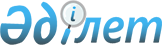 О переименовании коммунального государственного учреждения "Средняя школа имени Амангельды с пришкольным мини-центром" государственного учреждения "Отдел образования Коксуского района" Алматинской областиПостановление Правительства Республики Казахстан от 22 июня 2017 года № 389.
      В соответствии с подпунктом 4-1) статьи 10 Закона Республики Казахстан от 8 декабря 1993 года "Об административно-территориальном устройстве Республики Казахстан", постановлением Правительства Республики Казахстан от 5 марта 1996 года № 281 "Об утверждении Правил присвоения наименования аэропортам, портам, железнодорожным вокзалам, железнодорожным станциям, станциям метрополитена, автовокзалам, автостанциям, физико-географическим и другим объектам государственной собственности на территории Республики Казахстан, а также переименования, уточнения и изменения транскрипции их наименований и присвоения собственных имен лиц государственным юридическим лицам, юридическим лицам с участием государства" (САПП Республики Казахстан, 1996 г., № 11, ст. 81) Правительство Республики Казахстан ПОСТАНОВЛЯЕТ:
      1. Переименовать коммунальное государственное учреждение "Средняя школа имени Амангельды с пришкольным мини-центром" государственного учреждения "Отдел образования Коксуского района" в коммунальное государственное учреждение "Средняя школа имени Злихи Тамшыбай с пришкольным мини-центром" государственного учреждения "Отдел образования Коксуского района".
      2. Настоящее постановление вводится в действие со дня его первого официального опубликования.
					© 2012. РГП на ПХВ «Институт законодательства и правовой информации Республики Казахстан» Министерства юстиции Республики Казахстан
				
      Премьер-Министр
Республики Казахстан

Б. Сагинтаев
